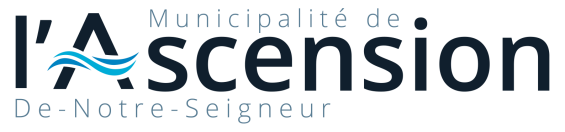 Formulaire de demande d’intervention – Lampadaire de rueNom et prénom du demandeur :Numéro de téléphone : 		*Ces informations servent à communiquer avec vous si nous avons besoin d’information supplémentaire.Lampadaire : 			Adresse la plus proche :		Numéro de poteau, si identifié HQ :État :Brulée/éteinte		Intermittent/flashAllumé 24h/24hSorte de lampe :Vapeur de sodium (SHP)Diode électroluminescente (DEL)InductionAutre commentaire : 		Transmettre ce formulaire au courriel suivant : info@ville.ascension.qc.ca